PRUEBA DE Inglés“Daily Routines and Time”Write the name of the daily routine. / take a shower - go to school - have dinner - have lunch - get up - go to bed - do homework - come home - go to sleep/ (Escribe el nombre de la rutina diaria). 2 points each. 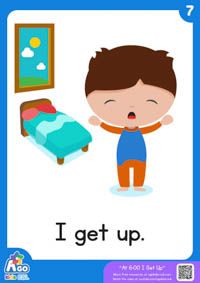 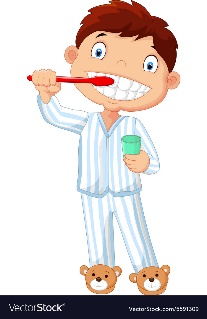 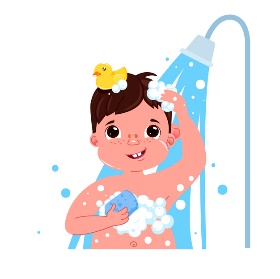 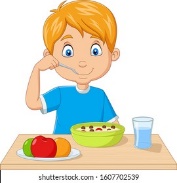 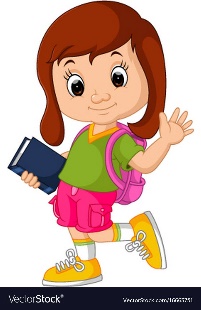 a)___________       b)__________       c)__________         d) ____________       e)____________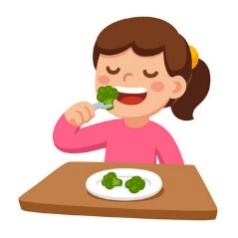 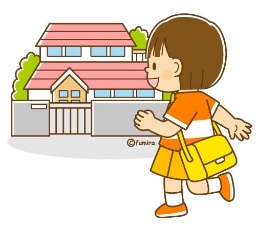 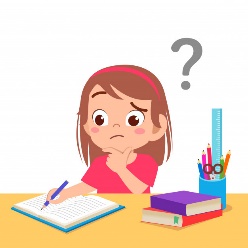 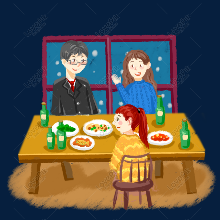 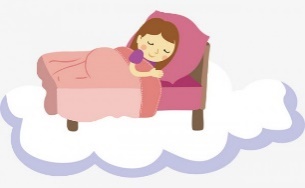 f)____________      g) __________         h)____________     i)____________    j)______________Read the following text and answer the questions below. (Lee el siguiente texto y responde las preguntas de abaje) 2 points each.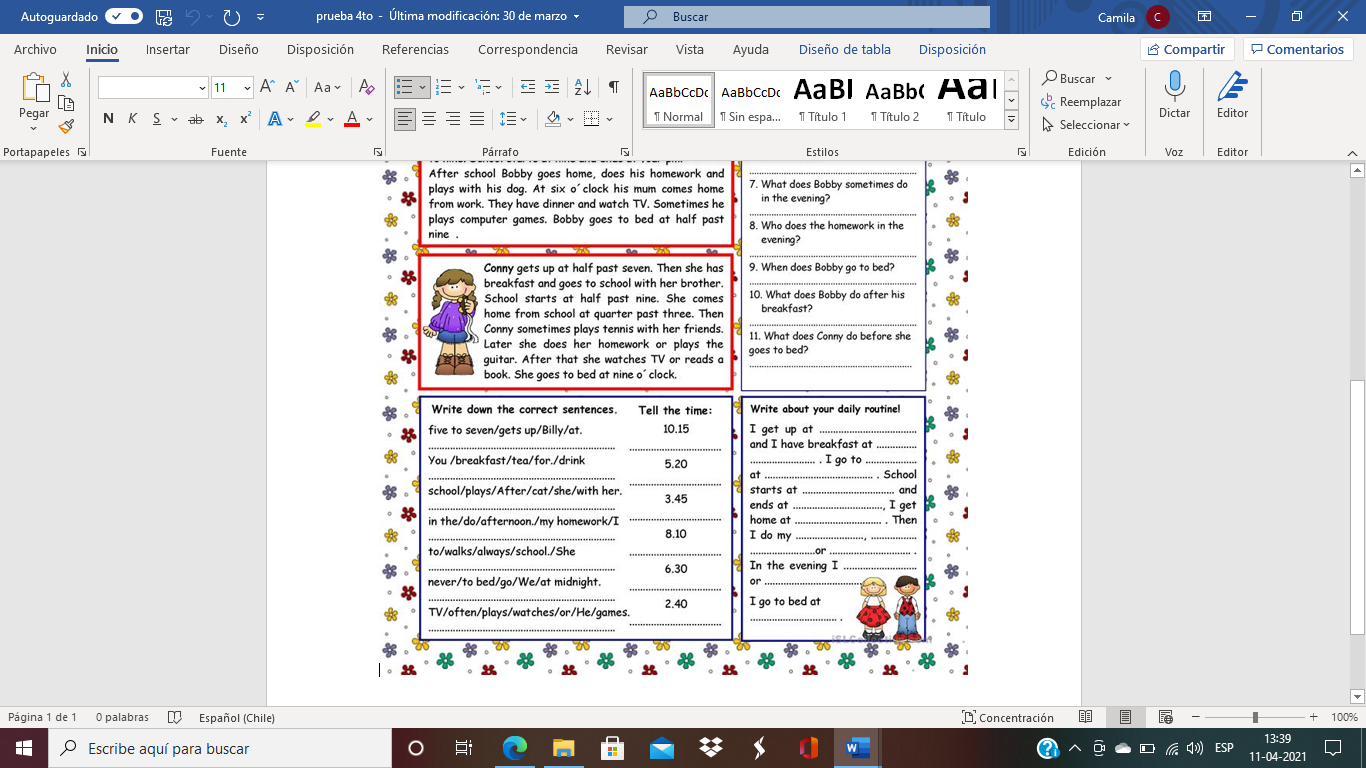 What time does Conny get up?   _______________________________What time does the school start? ______________________________What time does she come home from school? ____________________What time does she go to bed?  _______________________________ Write about your daily routine. (Escribe sobre tu rutina diaria ). 1 point each.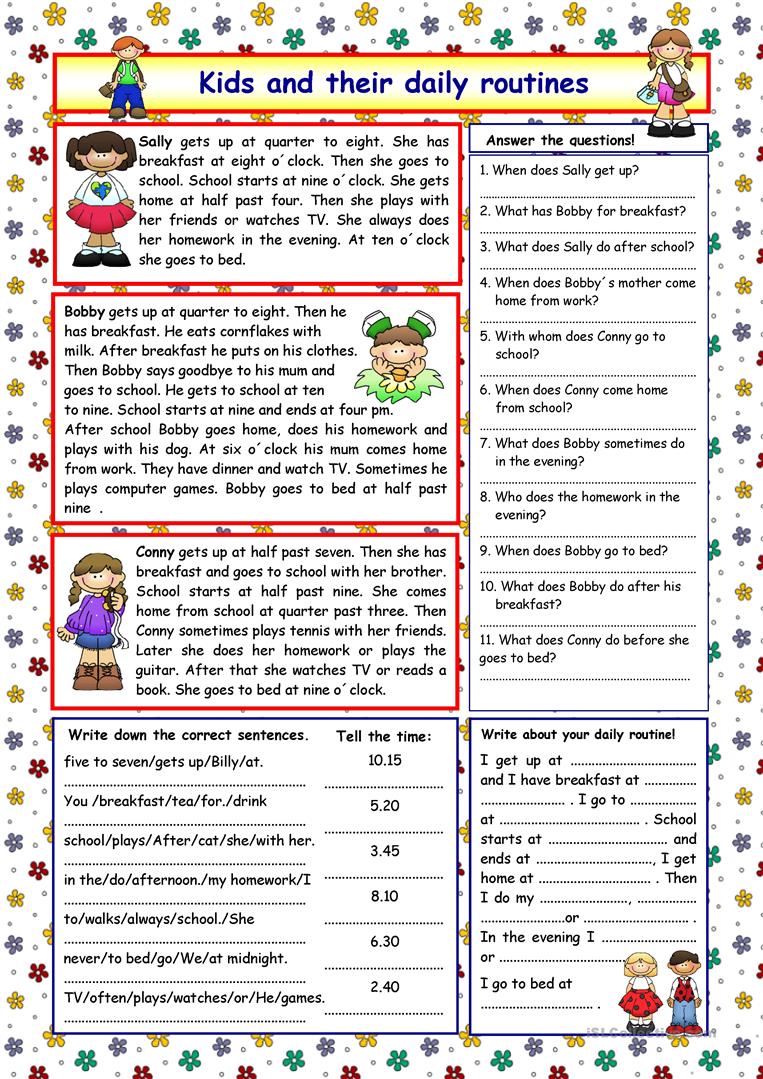 Complete the clock with the words given. (Completa el reloj con las palabras dadas). 1 point each. 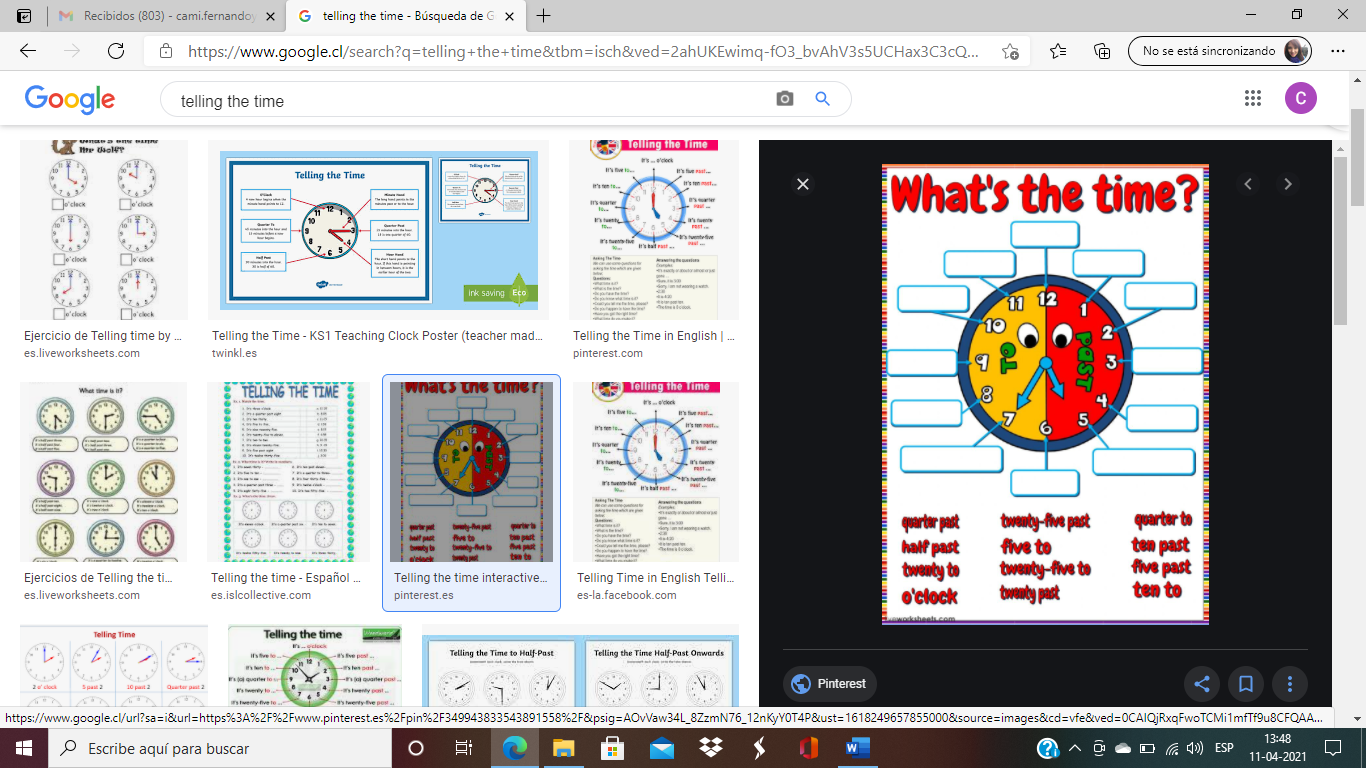 Complete the sentences with the correct time. (complete las oraciones con la hora correcta). 2 points each. 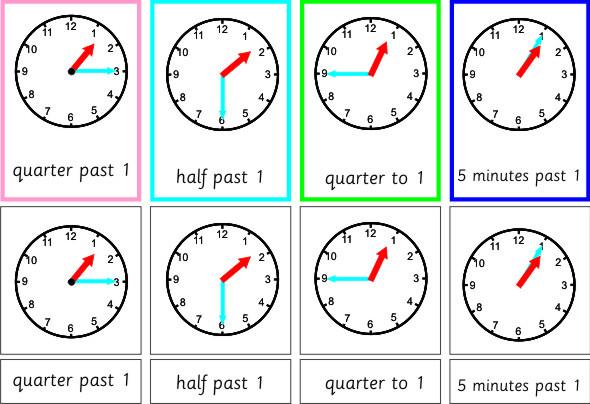 It’s …………… one.      It’s ………….......one.     It´s………………one.      It’s..……………one. Look at the clocks and write the time in words. (Observa los relojes y escribe la hora en palabras). 2 points each. 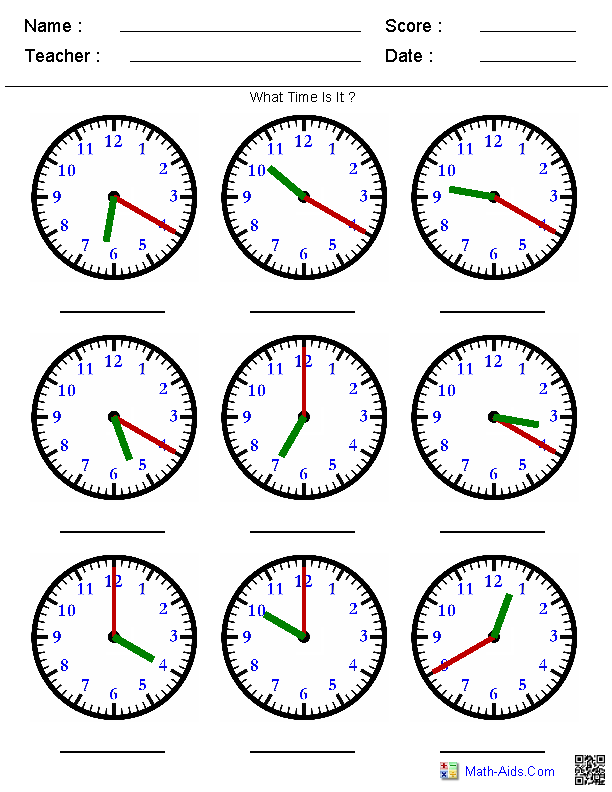 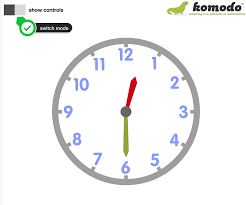 It’s_____________       It’s ______________         It’s ______________        It’s ______________Draw the time. (Dibuja la hora). 2 points each. 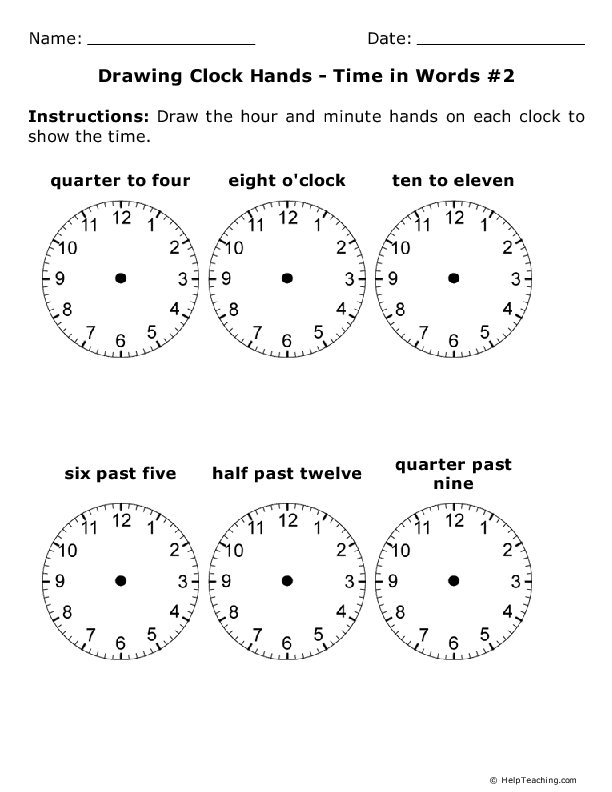 Curso: 4° básico.Fecha: 14 y 15 de abril.Calificación:Puntaje Ideal: 69 puntos.Puntaje Obtenido:Tabla de especificaciónTabla de especificaciónTabla de especificaciónEje temáticoHabilidad Indicadores de evaluaciónÍtemLecturaIdentifican ideas generales en el texto y responden preguntas de comprensión simples o crean oraciones acerca de lo leído.Identifican información explícita de un texto.2EscrituraEscriben oraciones o palabras de acuerdo con imágenes dadas.Siguen un modelo y completan oraciones al escribir un texto.Completan oraciones con palabras y/o expresiones relacionadas con rutinas y la hora. 1, 3, 4, 5, 6 y 7Instrucciones:Escriba su nombre en el casillero indicado.Esta prueba es una evaluación sumativa y debe ser enviada en la fecha correspondiente.Será presentada y explicada a los estudiantes el día 14 de abril al primer grupo y el día 15 de abril al segundo grupo.Se les dará 3 días de dicha presentación para enviarla al profesor, es decir; el primer grupo debe enviarla el día 17 de abril y el segundo grupo el día 18 de abril al correo: cami.profesoradeingles@gmail.comEsta prueba está programada para que sea realizada en 90 minutos.